Matematika – IX. A(domácí činnost na den 18. 6. – 19. 6. 2020)Téma:  Goniometrické funkce v pravoúhlém trojúhelníku – procvičování (rovnoběžníky, lichoběžník)Číslo hodiny: 179 - 180Dnes budeme opět procvičovat na jednoduchých rovinných útvarech používání goniometrických funkcí sinus, kosinus a tangens. Úlohy budeme řešit v dalších rovinných útvarech (rovnoběžníky – čtverec, kosočtverec, kosodélník, obdélník nebo lichoběžník).Na závěr si ukážeme využití goniometrické funkce při konstrukci úhlu bez použití úhloměru.Zítřejší (páteční hodina číslo 179) hodinu budete mít prostor k dokončení práce z tohoto týdne, kterou jste doposud nestihli. Příští týden nás čekají poslední dvě vyučovací hodiny (z toho jedna online hodina). V těchto hodinách si ukážeme využití goniometrických funkcí v prostorových 
a v praktických úlohách.Potřebovat budete tabulky nebo kalkulačku. Tabulky mějte určitě připravené.Stále připomínám, že nutnou podmínkou pro uzavření klasifikace je odevzdání sešitů s tématy výukových hodin. Zápisy mohou být vytisknuté, příklady k procvičení včetně příkladů řešených na online hodinách budou napsány vlastní rukou. Jste na to upozorňováni každou výukovou hodinu již několik týdnů.Zápis:Nejprve si opět provedeme shrnutí doposud získaných poznatků. Připomeňte si tedy: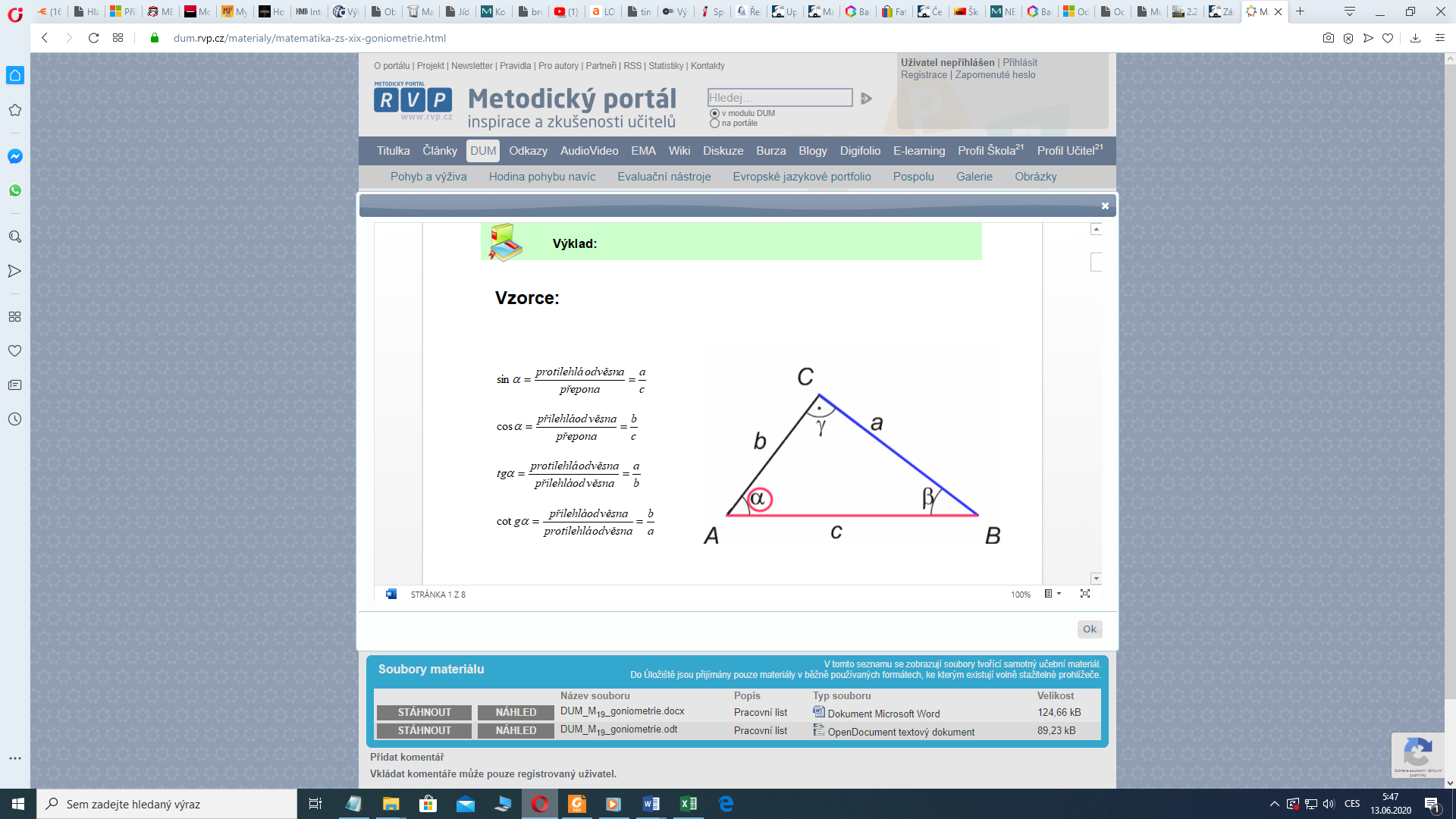 Příklad č. 1:Vypočítejte obsah kosočtverce, víte-li, že jeho sousední strany jsou dlouhé  a svírají úhel o velikosti .Řešení (nápověda):Načrtni si daný obrázek a doplň si zadané hodnoty.Načrtni si úhlopříčky do kosočtverce. Co pro ně platí?Co nám udělají úhlopříčky s vnitřními úhly kosočtverce?Jak spočítáš obsah kosočtverce pomocí úhlopříček kosočtverce?Řešení najdeš na konci této výukové hodiny.Příklad č. 2:Úhlopříčky  obdélníku  jsou dlouhé  a svírají úhel o velikosti . Vypočítejte obvod a obsah obdélníku (průsečík úhlopříček si označ S).Řešení (nápověda):Načrtni si daný obrázek a doplň si zadané hodnoty.Doplň si velikosti úhlů v obdélníku (dopočítej například vnitřní úhly v trojúhelnících ABS, BCS)Pomocí goniometrických funkcí si vypočítej délky stran obdélníku.Na závěr již snadno dopočítáš obvod a obsah obdélníku.Řešení najdeš na konci této výukové hodiny.Příklad č. 3:Sousední strany kosodélníku jsou dlouhé  a svírají úhel o velikosti . Vypočtěte obsah kosodélníku.Řešení (nápověda):Jak spočítáš obsah kosodélníku?Který údaj Ti pro jeho výpočet chybí?Vyznač si tento chybějící údaj do náčrtu.Pomocí vhodné goniometrické funkce tento chybějící údaj vypočti.Řešení najdeš na konci této výukové hodiny.Příklad č. 5 (konstrukce úhlu bez použití úhloměru):Sestrojte úhel  bez použití úhloměru.Řešení:K sestrojení použijeme libovolnou goniometrickou funkci.Ideální i vzhledem ke konstrukci se jeví použití goniometrické funkce tangens.Pomocí tabulek získáváme:Sestrojíme si tedy pravoúhlý trojúhelník s délkami odvěsen  (viz obrázek):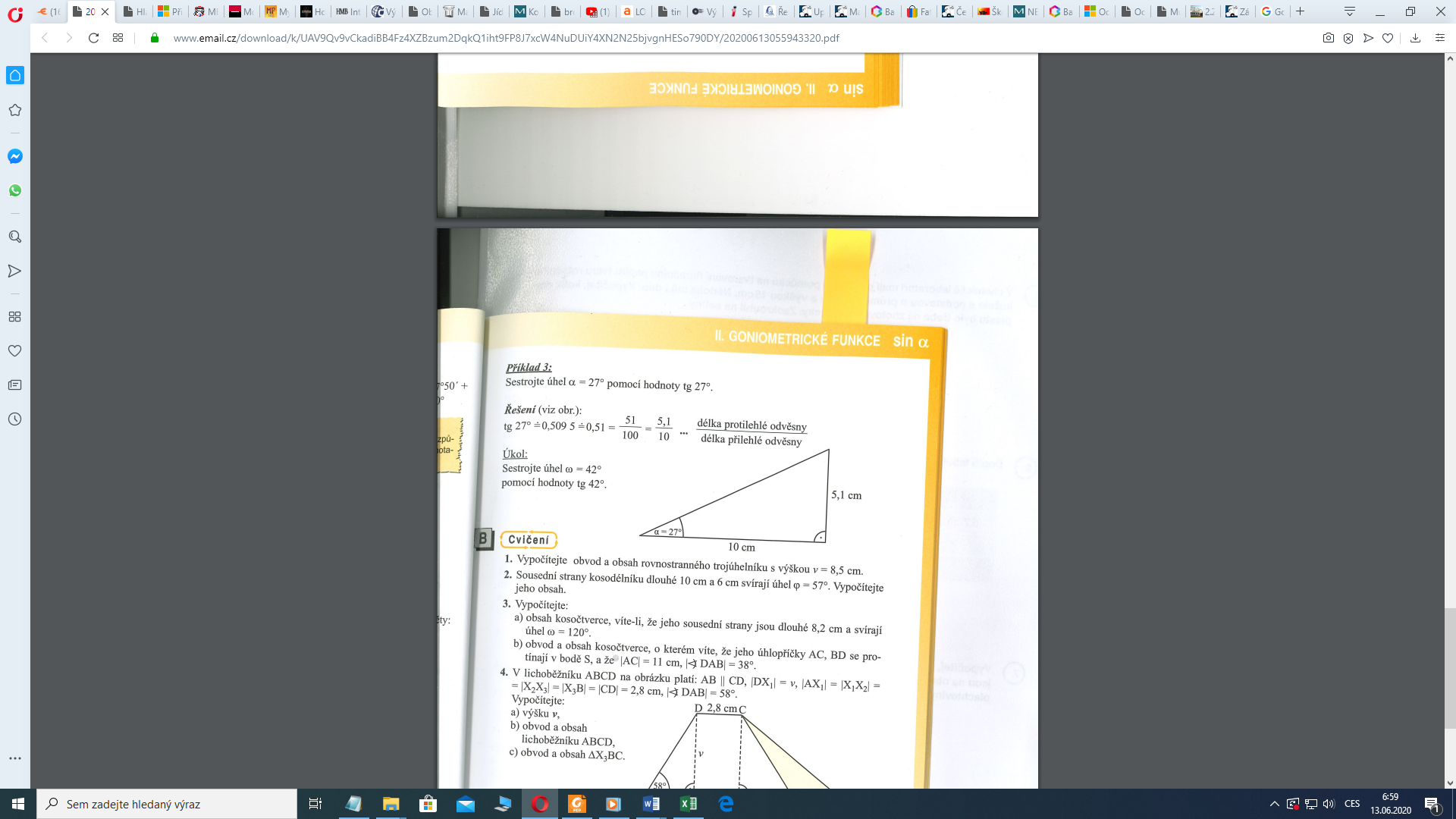 Příklady k procvičování:Příklad č. 1:Vypočítej neznámou velikost v příslušných geometrických obrazcích: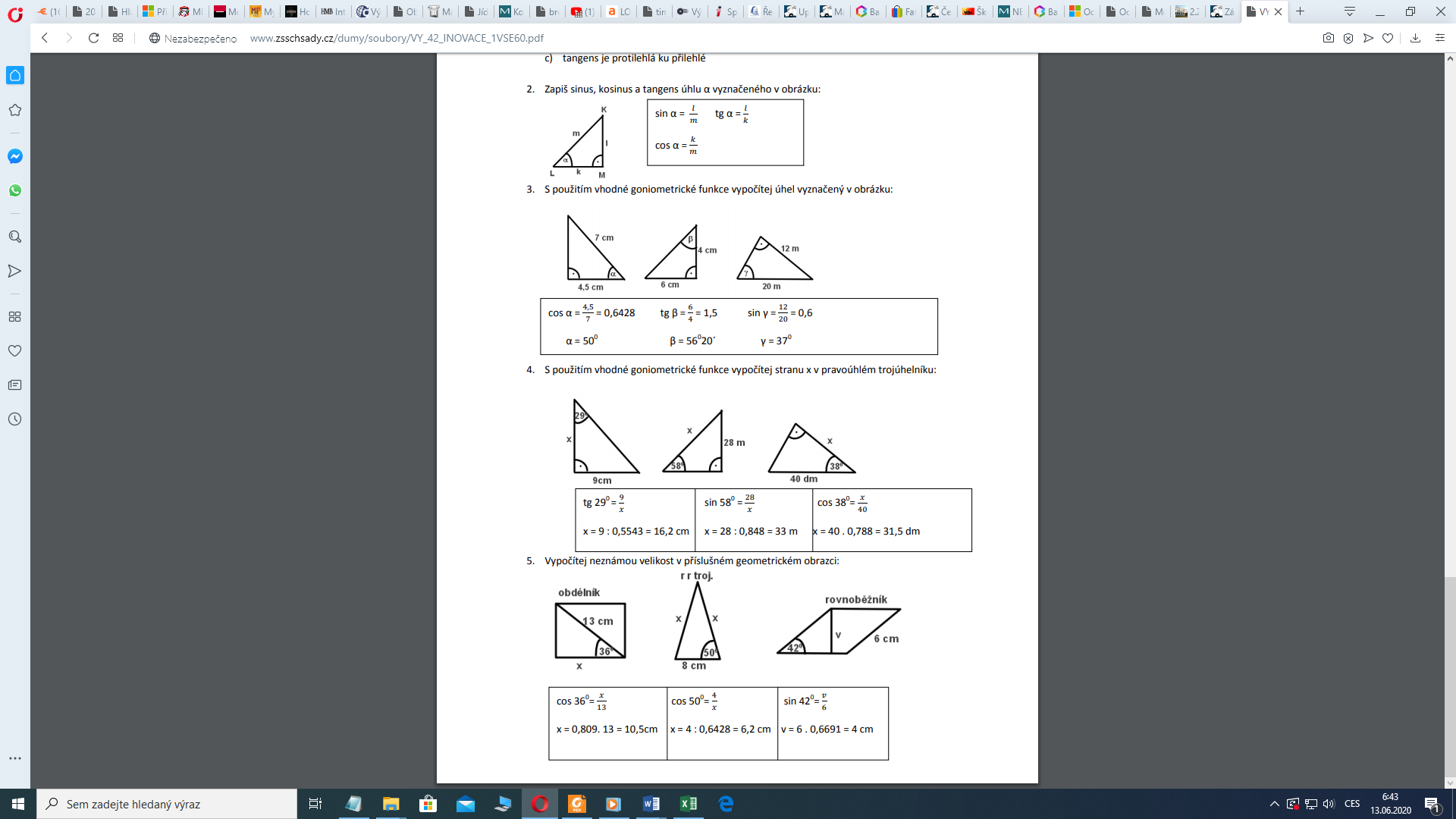 Příklad č. 2:Vypočítejte obsah kosodélníku , jehož sousední strany  svírají úhel o velikosti .Příklad č. 3:Sestrojte úhel  bez použití úhloměru.Příklad č. 4:Vypočtěte obsah rovnoramenného lichoběžníku znázorněného na obrázku: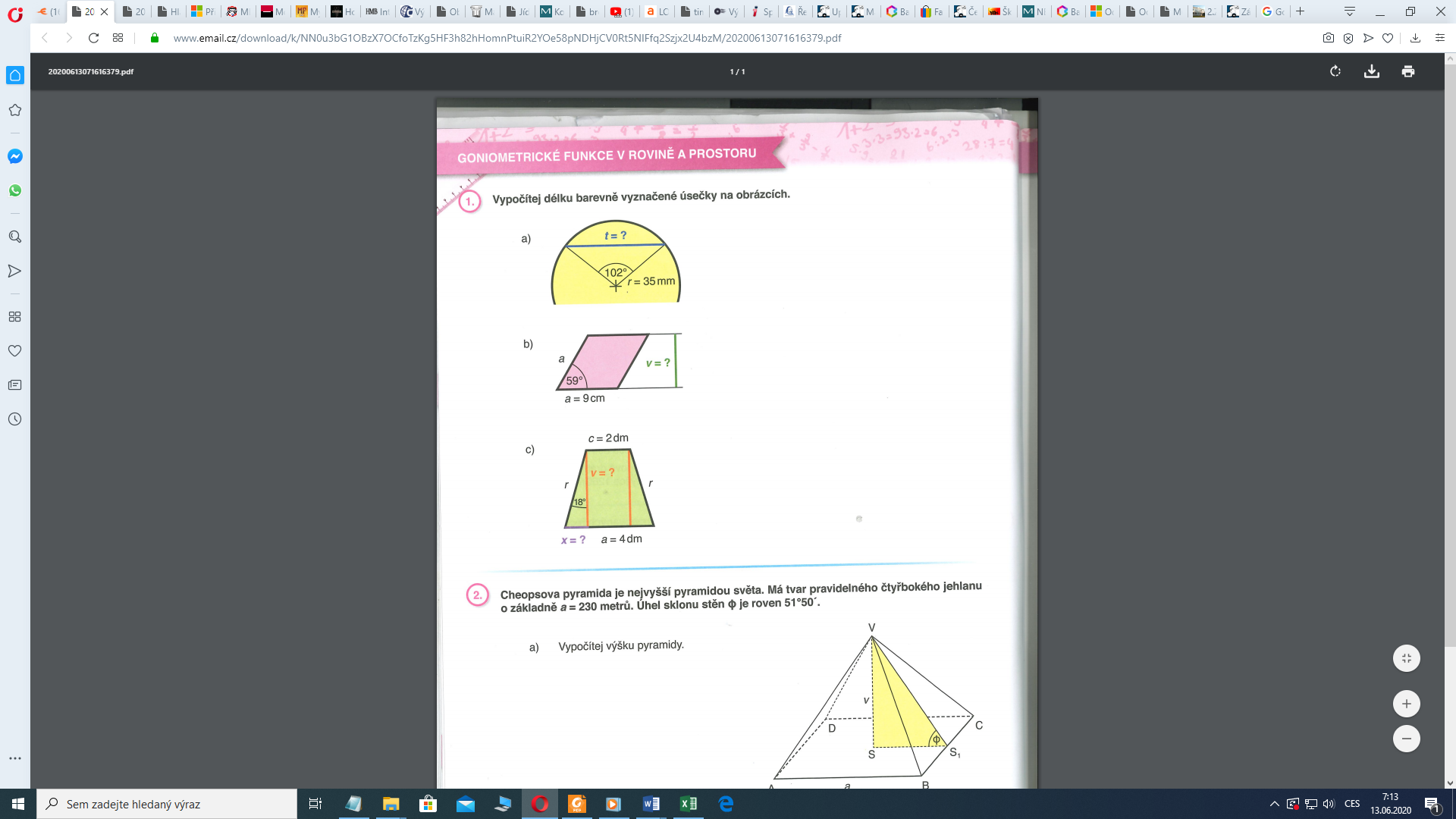 Řešení úvodních příkladů: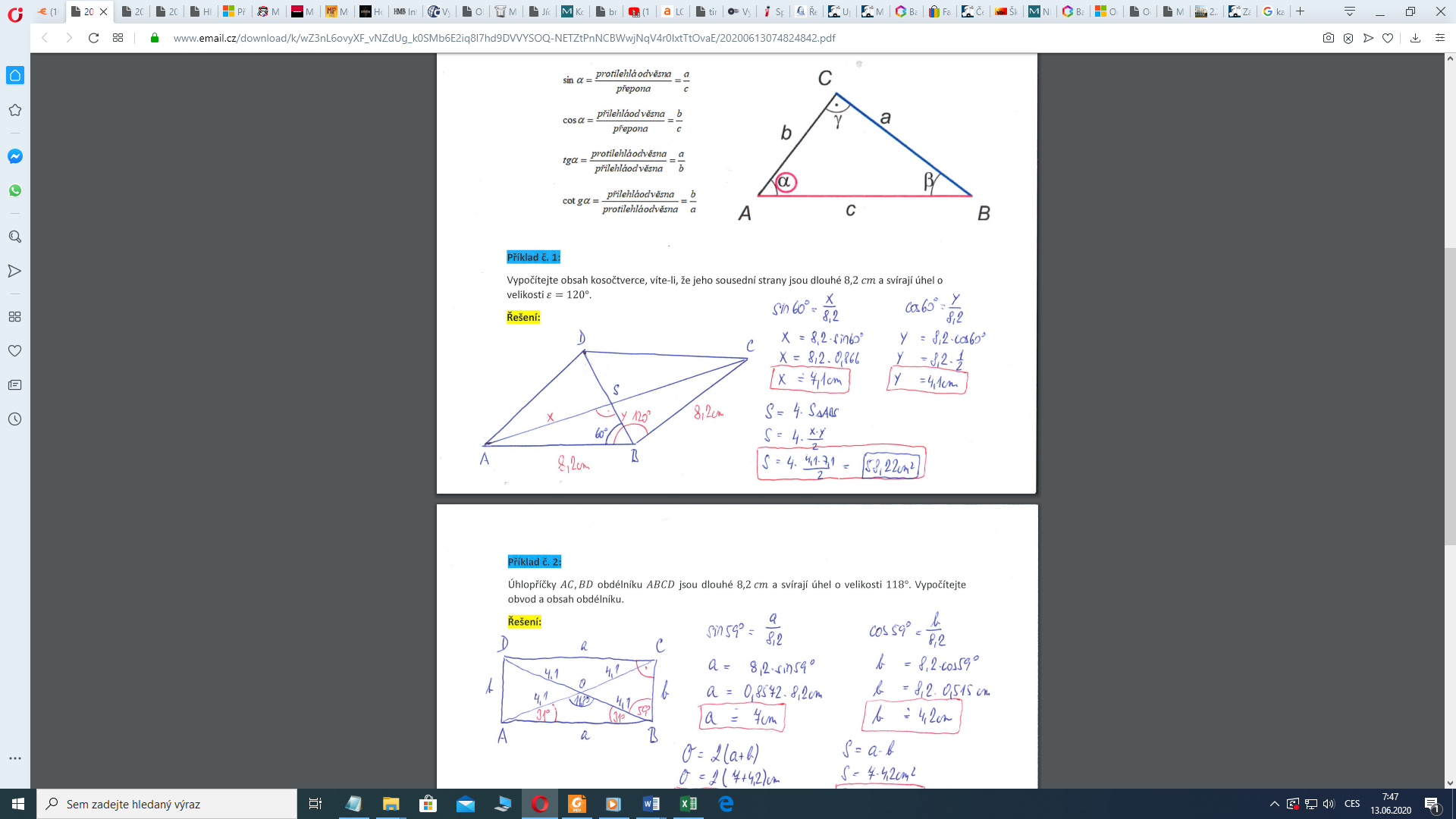 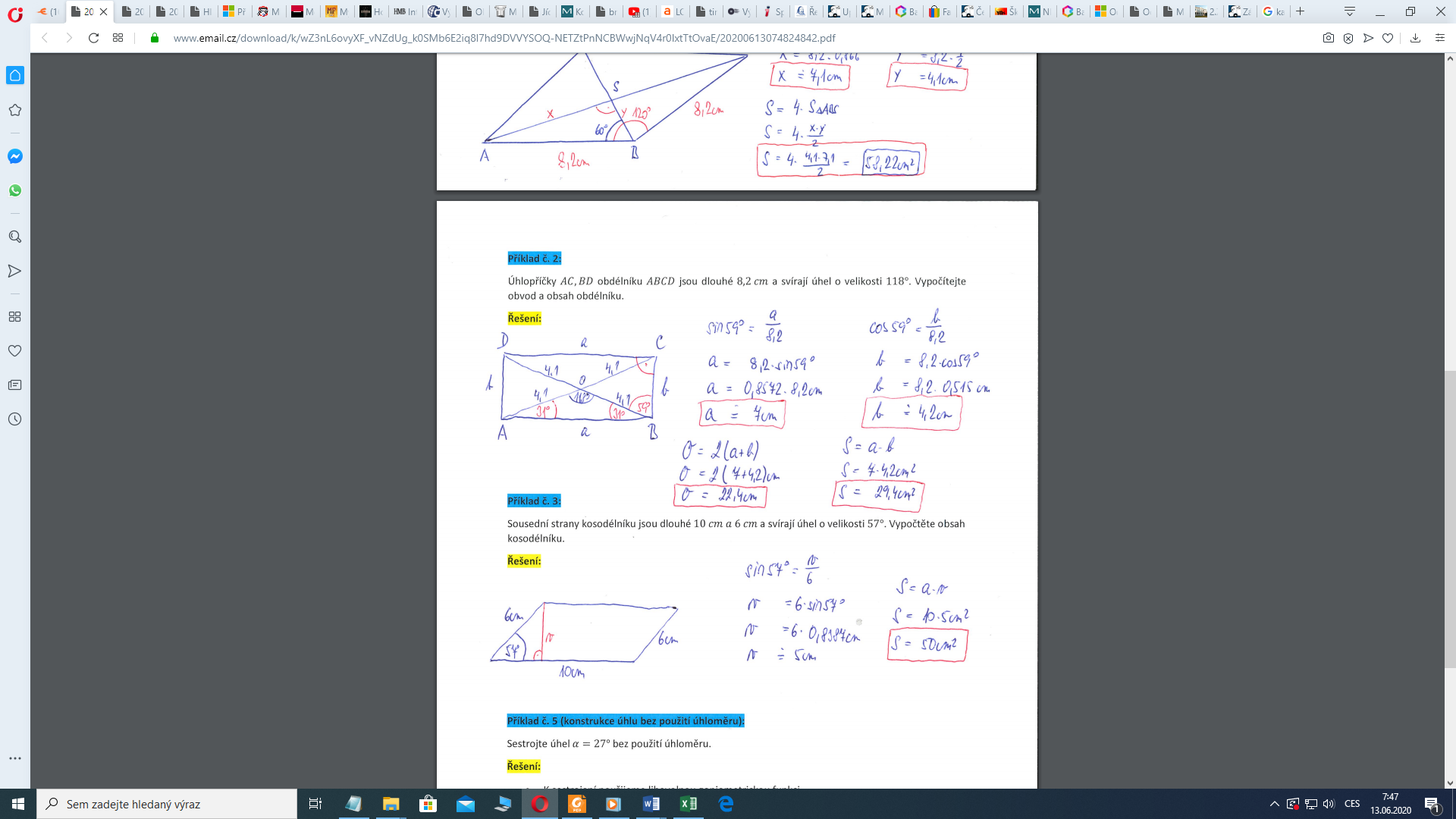 